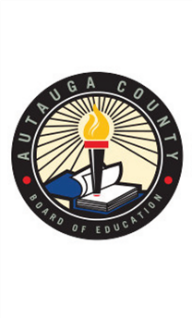 Autauga County SchoolsEducation of Homeless Children and YouthDistrict-Level Dispute Resolution Process PolicyThe Every Student Succeeds Act of 2015 and the McKinney-Vento Homeless Assistance Act acknowledge that disputes may arise between the school district and homeless students/parents/ guardians when the student is denied enrollment in school or is placed in a school other than the one requested by students/parents/guardians.  The purpose of the McKinney-Vento Homeless Assistance Act is to ensure that homeless students enroll in school immediately and continue their education with as little disruption as possible.  The Autauga County Schools’ dispute resolution process follows the guidelines set forth in the McKinney-Vento Homeless Assistance Act.  This bulletin contains detailed procedures established for resolving complaints filed against the Department of Education or a local education agency pursuant to provisions from Every Student Succeeds Act and the McKinney Vento Homeless Assistance Act.  The following process will be used in a case where a dispute occurs regarding the education of a homeless child or youth.   Dispute Resolution Process If a dispute arises over school selection or enrollment, the child/youth must be immediately enrolled in the school in which he/she is seeking enrollment, pending the resolution of the dispute (five days). The dispute process may be initiated by the parent/guardian, unaccompanied youth, principal or other school officials.  At this time, the registrar must provide the student/parent/guardian with a copy of the District-Level Dispute Resolution Process Policy.  The parent/guardian or unaccompanied youth must also be: referred to the Homeless Liaison;  provided a written explanation of the school’s decision to deny enrollment or school selection (Form 1);informed of their right to dispute the school decision (Form 2); and provided with Pelham City Schools McKinney Vento Homeless Plan.The child, parent, guardian, or other accompanying adult who wishes to appeal an adverse decision must start the appeal process by submitting a request for dispute resolution to the District Homeless Liaison (Form 2). Upon submission of a request for dispute resolution, the Liaison will: Confirm that the child has received the opportunity to immediately enroll in the district school in which enrollment is sought, pending resolution of the appeal; and Expeditiously resolve the appeal according to the following dispute resolution procedures:The Liaison will set up an appointment with the person initiating the dispute within five (5) working days of receiving the notice of dispute.  The Liaison will listen to the person’s account of the problem, review information from the school, and consider the law and what factors impact the best interest of the child.  The Liaison will provide within five (5) working days: A written explanation of the decision regarding school selection or enrollment (Form 3); and  Notice of the right to appeal the Liaison’s decision to the State Homeless Education Coordinator, and the form with which to initiate such appeal.  (Form 4) If the district’s Homeless Liaison denies a school selection or enrollment request that is based upon the rights of the child under the McKinney-Vento Act, the Liaison will provide to the child, parent, guardian, or other accompanying adult, in writing, the reason for the decision and notice that the decision may be appealed.  This notice will advise the child, parent, guardian, or other accompanying adult that the child will be immediately admitted to the school in which enrollment is sought and transportation will be provided, pending resolution of the appeal.    For further information on the McKinney-Vento Act and resources for implementation, call the NCHE HelpLine at 800-308-2145 or e-mail homeless@serve.orgAutauga County SchoolsEducation of Homeless Children and YouthWritten Notification of Enrollment Decision by SchoolThis form is to be completed by the Principal when an enrollment request is denied.  Person completing form: ___________________________   Job Title: _____________________        Date: ________________ School from which student is being denied enrollment: ____________          In compliance with Section 722(g)(3)(E) of the McKinney-Vento Homeless Education Assistance Act of 2001, the following written notification is provided to:  Parent or Guardian:  _____________________________________________________________            Student(s): ____________________________________________________________________               After reviewing your request to enroll the student(s) listed above, the enrollment request is denied based upon the following:  ____________________________________________________________________________________________________________________________________________________________                I have provided a copy of our district’s Dispute Resolution Process Policy concerning          enrollment for students experiencing homelessness.  I have provided a copy of Form 2 – Request for District-Level Dispute Resolution.   Principal’s Signature______________________________   Phone #______________________                                            School Address: ________________________________________________________________           You have the right to appeal this decision by completing the attached appeal form (Form 2) (or) by contacting the Autauga County Schools Homeless Liaison: Rachel Surles, Homeless LiaisonAutauga County Schools153 West Fourth StreetPrattville, AL 36067334.365.5706 ext. 10018    rachel.surles@acboe.netAutauga County SchoolsEducation of Homeless Children and YouthRequest for District-Level Dispute ResolutionThis form is to be completed by the parent, guardian, caretaker, or unaccompanied youth to appeal the decision of the school when an enrollment request is denied.  It should be forwarded to the District Homeless Liaison within 24 hours.  Date Submitted: ________________________________________________________________        *Person Initiating Dispute: (please print): ____________________________________________           Contact Information: ____________________________________________________________Student: ______________________________________________________________________Relationship to Student(s): ________________________________________________________School: _______________________________________________________________________Date Student was denied enrollment: _______________________________________________I wish to appeal the enrollment decision made by the school. I have been provided with: (check all that apply) A written explanation of the school’s decision (Form 1). Please submit a copy of Form 1.  Contact information for the district Homeless Liaison.  Please return this completed form to:A copy of the District-Level Dispute Resolution Process Policy concerning enrollment for           students experiencing homelessness.   I have included a written explanation to support my appeal.  (Optional)   Signature of Person Completing Form______________________________ Phone___________________   *********************************************************************************************To be completed by the Homeless LiaisonWas the dispute resolved?_________________________________   Date: _______________________       See District Resolution of Complaint Form   Autauga County SchoolsEducation of Homeless Children and YouthDistrict Resolution of Complaint This form is to be completed by the District Homeless Liaison to outline for the parent, guardian, caretaker, or unaccompanied youth what action was taken to resolve the complaint made against the school for denying enrollment.  A copy should be provided to the person initiating the dispute and to the school in question within 5 days of receipt of complaint.   Date: ________________________________________________________________________    Person Initiating Dispute: ________________________________________________________            Student Name(s): _______________________________________________________________            School Name: __________________________________________________________________         District Action on Complaint        Action taken within ____________ days after receiving notice of the complaint.  Did the Homeless Liaison resolve this dispute?         Yes          No  If the dispute was resolved, describe the actions taken by the Homeless Liaison to resolve the dispute to the satisfaction of the parent/guardian:   If the dispute was not resolved to the satisfaction of the parent/guardian, provide the date that the District Homeless Liaison convened a meeting of the parties and briefly describe the outcome of this meeting:         ________________________________________________	________________________ Signature of Homeless Liaison 			                        Date	Alabama Department of Education State-Level Letter of Appeal                       Date: ________________________             Re:  Homeless Dispute for Autauga County Schools Alabama Department of Education Homeless Coordinator Federal Programs Montgomery, Alabama 36130-2101         Dear State Homeless Coordinator:  My name is___________________________________________. My child(ren) attend school at                                     (Please print)  ___________________________________ in ______________________________, Alabama.                                   (Name of School)		                                 (Name of City/Town)I need your help with the following problem(s).  I have checked the box that fits my situation.  I have included a brief statement in the space provided. The School District would not enroll my child (children).  ______________________________________________________________________________________________________________________________________________________ Child(ren) couldn’t begin school because they didn’t have all their medical and/or school records. ______________________________________________________________________________________________________________________________________________________Child(ren) not permitted to stay in their current school.                           ______________________________________________________________________________________________________________________________________________________Special Education testing/placement services were denied or unavailable.                          ______________________________________________________________________________________________________________________________________________________School District will not provide transportation to stay in the current school.                        ______________________________________________________________________________________________________________________________________________________Other _____________________________________________________________________           I have written on the reverse side what has already been done to help me. (Optional) Please call me at ____________________________ Or, you can write to me at____________________________________________________________________________________________                                                                                                                                           __________________________________________Parent/Guardian Signature